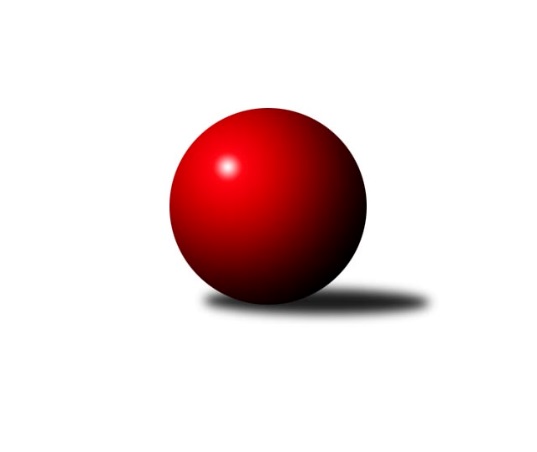 Č.1Ročník 2009/2010	5.5.2024 Severomoravská divize 2009/2010Statistika 1. kolaTabulka družstev:		družstvo	záp	výh	rem	proh	skore	sety	průměr	body	plné	dorážka	chyby	1.	TJ Sokol Chvalíkovice ˝A˝	1	1	0	0	10 : 6 	(5.0 : 7.0)	2516	2	1726	790	32	2.	Sokol Přemyslovice ˝B˝	1	1	0	0	10 : 6 	(7.0 : 5.0)	2507	2	1719	788	24	3.	TJ Kovohutě Břidličná ˝A˝	1	1	0	0	10 : 6 	(6.0 : 6.0)	2446	2	1718	728	36	4.	KK Šumperk ˝B˝	1	1	0	0	10 : 6 	(4.0 : 8.0)	2429	2	1689	740	39	5.	TJ  Krnov ˝B˝	1	1	0	0	10 : 6 	(7.0 : 5.0)	2371	2	1648	723	45	6.	HKK Olomouc ˝B˝	1	0	1	0	8 : 8 	(7.0 : 5.0)	2545	1	1741	804	28	7.	TJ  Odry ˝A˝	1	0	1	0	8 : 8 	(6.0 : 6.0)	2528	1	1697	831	25	8.	TJ Tatran Litovel ˝A˝	1	0	1	0	8 : 8 	(6.0 : 6.0)	2515	1	1731	784	26	9.	KK Minerva Opava ˝A˝	1	0	1	0	8 : 8 	(5.0 : 7.0)	2508	1	1712	796	23	10.	TJ Sokol Sedlnice ˝A˝	1	0	0	1	6 : 10 	(7.0 : 5.0)	2510	0	1748	762	28	11.	SKK Ostrava ˝A˝	1	0	0	1	6 : 10 	(5.0 : 7.0)	2495	0	1681	814	27	12.	TJ Horní Benešov ˝B˝	1	0	0	1	6 : 10 	(6.0 : 6.0)	2418	0	1652	766	30	13.	KK Hranice ˝A˝	1	0	0	1	6 : 10 	(8.0 : 4.0)	2403	0	1697	706	35	14.	TJ VOKD Poruba ˝A˝	1	0	0	1	6 : 10 	(5.0 : 7.0)	2326	0	1595	731	50Tabulka doma:		družstvo	záp	výh	rem	proh	skore	sety	průměr	body	maximum	minimum	1.	TJ Kovohutě Břidličná ˝A˝	1	1	0	0	10 : 6 	(6.0 : 6.0)	2446	2	2446	2446	2.	TJ  Krnov ˝B˝	1	1	0	0	10 : 6 	(7.0 : 5.0)	2371	2	2371	2371	3.	TJ  Odry ˝A˝	1	0	1	0	8 : 8 	(6.0 : 6.0)	2528	1	2528	2528	4.	KK Minerva Opava ˝A˝	1	0	1	0	8 : 8 	(5.0 : 7.0)	2508	1	2508	2508	5.	Sokol Přemyslovice ˝B˝	0	0	0	0	0 : 0 	(0.0 : 0.0)	0	0	0	0	6.	HKK Olomouc ˝B˝	0	0	0	0	0 : 0 	(0.0 : 0.0)	0	0	0	0	7.	TJ Sokol Chvalíkovice ˝A˝	0	0	0	0	0 : 0 	(0.0 : 0.0)	0	0	0	0	8.	TJ Tatran Litovel ˝A˝	0	0	0	0	0 : 0 	(0.0 : 0.0)	0	0	0	0	9.	TJ Horní Benešov ˝B˝	0	0	0	0	0 : 0 	(0.0 : 0.0)	0	0	0	0	10.	KK Šumperk ˝B˝	0	0	0	0	0 : 0 	(0.0 : 0.0)	0	0	0	0	11.	TJ VOKD Poruba ˝A˝	0	0	0	0	0 : 0 	(0.0 : 0.0)	0	0	0	0	12.	TJ Sokol Sedlnice ˝A˝	1	0	0	1	6 : 10 	(7.0 : 5.0)	2510	0	2510	2510	13.	SKK Ostrava ˝A˝	1	0	0	1	6 : 10 	(5.0 : 7.0)	2495	0	2495	2495	14.	KK Hranice ˝A˝	1	0	0	1	6 : 10 	(8.0 : 4.0)	2403	0	2403	2403Tabulka venku:		družstvo	záp	výh	rem	proh	skore	sety	průměr	body	maximum	minimum	1.	TJ Sokol Chvalíkovice ˝A˝	1	1	0	0	10 : 6 	(5.0 : 7.0)	2516	2	2516	2516	2.	Sokol Přemyslovice ˝B˝	1	1	0	0	10 : 6 	(7.0 : 5.0)	2507	2	2507	2507	3.	KK Šumperk ˝B˝	1	1	0	0	10 : 6 	(4.0 : 8.0)	2429	2	2429	2429	4.	HKK Olomouc ˝B˝	1	0	1	0	8 : 8 	(7.0 : 5.0)	2545	1	2545	2545	5.	TJ Tatran Litovel ˝A˝	1	0	1	0	8 : 8 	(6.0 : 6.0)	2515	1	2515	2515	6.	SKK Ostrava ˝A˝	0	0	0	0	0 : 0 	(0.0 : 0.0)	0	0	0	0	7.	KK Hranice ˝A˝	0	0	0	0	0 : 0 	(0.0 : 0.0)	0	0	0	0	8.	TJ  Krnov ˝B˝	0	0	0	0	0 : 0 	(0.0 : 0.0)	0	0	0	0	9.	TJ  Odry ˝A˝	0	0	0	0	0 : 0 	(0.0 : 0.0)	0	0	0	0	10.	TJ Sokol Sedlnice ˝A˝	0	0	0	0	0 : 0 	(0.0 : 0.0)	0	0	0	0	11.	TJ Kovohutě Břidličná ˝A˝	0	0	0	0	0 : 0 	(0.0 : 0.0)	0	0	0	0	12.	KK Minerva Opava ˝A˝	0	0	0	0	0 : 0 	(0.0 : 0.0)	0	0	0	0	13.	TJ Horní Benešov ˝B˝	1	0	0	1	6 : 10 	(6.0 : 6.0)	2418	0	2418	2418	14.	TJ VOKD Poruba ˝A˝	1	0	0	1	6 : 10 	(5.0 : 7.0)	2326	0	2326	2326Tabulka podzimní části:		družstvo	záp	výh	rem	proh	skore	sety	průměr	body	doma	venku	1.	TJ Sokol Chvalíkovice ˝A˝	1	1	0	0	10 : 6 	(5.0 : 7.0)	2516	2 	0 	0 	0 	1 	0 	0	2.	Sokol Přemyslovice ˝B˝	1	1	0	0	10 : 6 	(7.0 : 5.0)	2507	2 	0 	0 	0 	1 	0 	0	3.	TJ Kovohutě Břidličná ˝A˝	1	1	0	0	10 : 6 	(6.0 : 6.0)	2446	2 	1 	0 	0 	0 	0 	0	4.	KK Šumperk ˝B˝	1	1	0	0	10 : 6 	(4.0 : 8.0)	2429	2 	0 	0 	0 	1 	0 	0	5.	TJ  Krnov ˝B˝	1	1	0	0	10 : 6 	(7.0 : 5.0)	2371	2 	1 	0 	0 	0 	0 	0	6.	HKK Olomouc ˝B˝	1	0	1	0	8 : 8 	(7.0 : 5.0)	2545	1 	0 	0 	0 	0 	1 	0	7.	TJ  Odry ˝A˝	1	0	1	0	8 : 8 	(6.0 : 6.0)	2528	1 	0 	1 	0 	0 	0 	0	8.	TJ Tatran Litovel ˝A˝	1	0	1	0	8 : 8 	(6.0 : 6.0)	2515	1 	0 	0 	0 	0 	1 	0	9.	KK Minerva Opava ˝A˝	1	0	1	0	8 : 8 	(5.0 : 7.0)	2508	1 	0 	1 	0 	0 	0 	0	10.	TJ Sokol Sedlnice ˝A˝	1	0	0	1	6 : 10 	(7.0 : 5.0)	2510	0 	0 	0 	1 	0 	0 	0	11.	SKK Ostrava ˝A˝	1	0	0	1	6 : 10 	(5.0 : 7.0)	2495	0 	0 	0 	1 	0 	0 	0	12.	TJ Horní Benešov ˝B˝	1	0	0	1	6 : 10 	(6.0 : 6.0)	2418	0 	0 	0 	0 	0 	0 	1	13.	KK Hranice ˝A˝	1	0	0	1	6 : 10 	(8.0 : 4.0)	2403	0 	0 	0 	1 	0 	0 	0	14.	TJ VOKD Poruba ˝A˝	1	0	0	1	6 : 10 	(5.0 : 7.0)	2326	0 	0 	0 	0 	0 	0 	1Tabulka jarní části:		družstvo	záp	výh	rem	proh	skore	sety	průměr	body	doma	venku	1.	TJ Sokol Chvalíkovice ˝A˝	0	0	0	0	0 : 0 	(0.0 : 0.0)	0	0 	0 	0 	0 	0 	0 	0 	2.	KK Minerva Opava ˝A˝	0	0	0	0	0 : 0 	(0.0 : 0.0)	0	0 	0 	0 	0 	0 	0 	0 	3.	Sokol Přemyslovice ˝B˝	0	0	0	0	0 : 0 	(0.0 : 0.0)	0	0 	0 	0 	0 	0 	0 	0 	4.	SKK Ostrava ˝A˝	0	0	0	0	0 : 0 	(0.0 : 0.0)	0	0 	0 	0 	0 	0 	0 	0 	5.	HKK Olomouc ˝B˝	0	0	0	0	0 : 0 	(0.0 : 0.0)	0	0 	0 	0 	0 	0 	0 	0 	6.	KK Hranice ˝A˝	0	0	0	0	0 : 0 	(0.0 : 0.0)	0	0 	0 	0 	0 	0 	0 	0 	7.	TJ Horní Benešov ˝B˝	0	0	0	0	0 : 0 	(0.0 : 0.0)	0	0 	0 	0 	0 	0 	0 	0 	8.	TJ Tatran Litovel ˝A˝	0	0	0	0	0 : 0 	(0.0 : 0.0)	0	0 	0 	0 	0 	0 	0 	0 	9.	TJ VOKD Poruba ˝A˝	0	0	0	0	0 : 0 	(0.0 : 0.0)	0	0 	0 	0 	0 	0 	0 	0 	10.	TJ  Krnov ˝B˝	0	0	0	0	0 : 0 	(0.0 : 0.0)	0	0 	0 	0 	0 	0 	0 	0 	11.	TJ Sokol Sedlnice ˝A˝	0	0	0	0	0 : 0 	(0.0 : 0.0)	0	0 	0 	0 	0 	0 	0 	0 	12.	KK Šumperk ˝B˝	0	0	0	0	0 : 0 	(0.0 : 0.0)	0	0 	0 	0 	0 	0 	0 	0 	13.	TJ  Odry ˝A˝	0	0	0	0	0 : 0 	(0.0 : 0.0)	0	0 	0 	0 	0 	0 	0 	0 	14.	TJ Kovohutě Břidličná ˝A˝	0	0	0	0	0 : 0 	(0.0 : 0.0)	0	0 	0 	0 	0 	0 	0 	0 Zisk bodů pro družstvo:		jméno hráče	družstvo	body	zápasy	v %	dílčí body	sety	v %	1.	Martin Juřica 	TJ Sokol Sedlnice ˝A˝ 	2	/	1	(100%)		/		(%)	2.	Miroslav Složil 	SKK Ostrava ˝A˝ 	2	/	1	(100%)		/		(%)	3.	Ivo Stuchlík 	TJ Sokol Sedlnice ˝A˝ 	2	/	1	(100%)		/		(%)	4.	Jaroslav Chvostek 	TJ Sokol Sedlnice ˝A˝ 	2	/	1	(100%)		/		(%)	5.	Jiří Terrich 	KK Hranice ˝A˝ 	2	/	1	(100%)		/		(%)	6.	Petr Brablec 	TJ VOKD Poruba ˝A˝ 	2	/	1	(100%)		/		(%)	7.	Vojtěch Jurníček 	Sokol Přemyslovice ˝B˝ 	2	/	1	(100%)		/		(%)	8.	David Hendrych 	TJ Sokol Chvalíkovice ˝A˝ 	2	/	1	(100%)		/		(%)	9.	Petr Holas 	SKK Ostrava ˝A˝ 	2	/	1	(100%)		/		(%)	10.	Petr  Pavelka ml 	KK Hranice ˝A˝ 	2	/	1	(100%)		/		(%)	11.	Marek Bilíček 	TJ Horní Benešov ˝B˝ 	2	/	1	(100%)		/		(%)	12.	Kamil Bartoš 	KK Hranice ˝A˝ 	2	/	1	(100%)		/		(%)	13.	Jiří Večeřa 	TJ Kovohutě Břidličná ˝A˝ 	2	/	1	(100%)		/		(%)	14.	Vladimír Valenta 	TJ Sokol Chvalíkovice ˝A˝ 	2	/	1	(100%)		/		(%)	15.	Gustav Vojtek 	KK Šumperk ˝B˝ 	2	/	1	(100%)		/		(%)	16.	Zdeněk Peč 	Sokol Přemyslovice ˝B˝ 	2	/	1	(100%)		/		(%)	17.	Zdeněk Grulich 	Sokol Přemyslovice ˝B˝ 	2	/	1	(100%)		/		(%)	18.	Leopold Jašek 	HKK Olomouc ˝B˝ 	2	/	1	(100%)		/		(%)	19.	Radek Malíšek 	HKK Olomouc ˝B˝ 	2	/	1	(100%)		/		(%)	20.	Miroslav Dimidenko 	TJ  Odry ˝A˝ 	2	/	1	(100%)		/		(%)	21.	Miluše Rychová 	TJ  Krnov ˝B˝ 	2	/	1	(100%)		/		(%)	22.	František Baleka 	TJ Tatran Litovel ˝A˝ 	2	/	1	(100%)		/		(%)	23.	Stanislav Kopal 	TJ  Krnov ˝B˝ 	2	/	1	(100%)		/		(%)	24.	Zdeněk Chlopčík 	KK Minerva Opava ˝A˝ 	2	/	1	(100%)		/		(%)	25.	Čestmír Řepka 	TJ Kovohutě Břidličná ˝A˝ 	2	/	1	(100%)		/		(%)	26.	Vladimír Heiser 	KK Minerva Opava ˝A˝ 	2	/	1	(100%)		/		(%)	27.	Jiří Forcek 	TJ Kovohutě Břidličná ˝A˝ 	2	/	1	(100%)		/		(%)	28.	Stanislav Ovšák 	TJ  Odry ˝A˝ 	2	/	1	(100%)		/		(%)	29.	Zdeněk Černý 	TJ Horní Benešov ˝B˝ 	2	/	1	(100%)		/		(%)	30.	Vladislav Pečinka 	TJ Horní Benešov ˝B˝ 	2	/	1	(100%)		/		(%)	31.	Petr Matějka 	KK Šumperk ˝B˝ 	2	/	1	(100%)		/		(%)	32.	Rostislav Bareš 	TJ VOKD Poruba ˝A˝ 	2	/	1	(100%)		/		(%)	33.	Michal Strachota 	KK Šumperk ˝B˝ 	2	/	1	(100%)		/		(%)	34.	Martin Skopal 	TJ VOKD Poruba ˝A˝ 	2	/	1	(100%)		/		(%)	35.	Tomáš Truxa 	TJ Tatran Litovel ˝A˝ 	2	/	1	(100%)		/		(%)	36.	Aleš Fischer 	KK Minerva Opava ˝A˝ 	2	/	1	(100%)		/		(%)	37.	Jiří Trnka 	SKK Ostrava ˝A˝ 	2	/	1	(100%)		/		(%)	38.	Miroslav Šupák 	TJ  Krnov ˝B˝ 	2	/	1	(100%)		/		(%)	39.	Jiří Kráčmar 	TJ Tatran Litovel ˝A˝ 	2	/	1	(100%)		/		(%)	40.	Jakub Hendrych 	TJ Sokol Chvalíkovice ˝A˝ 	2	/	1	(100%)		/		(%)	41.	Petr Luzar 	KK Minerva Opava ˝A˝ 	2	/	1	(100%)		/		(%)	42.	Jiří Čamek 	TJ Tatran Litovel ˝A˝ 	2	/	1	(100%)		/		(%)	43.	Jan Lenhart 	KK Hranice ˝A˝ 	0	/	1	(0%)		/		(%)	44.	Milan Sekanina 	HKK Olomouc ˝B˝ 	0	/	1	(0%)		/		(%)	45.	Milan Dvorský 	Sokol Přemyslovice ˝B˝ 	0	/	1	(0%)		/		(%)	46.	Vladimír Hudec 	KK Hranice ˝A˝ 	0	/	1	(0%)		/		(%)	47.	Josef Šrámek 	HKK Olomouc ˝B˝ 	0	/	1	(0%)		/		(%)	48.	Tomáš Fiury 	TJ Kovohutě Břidličná ˝A˝ 	0	/	1	(0%)		/		(%)	49.	Petr Dvorský 	TJ  Odry ˝A˝ 	0	/	1	(0%)		/		(%)	50.	Petr Daranský 	TJ  Krnov ˝B˝ 	0	/	1	(0%)		/		(%)	51.	Rostislav Kletenský 	TJ Sokol Sedlnice ˝A˝ 	0	/	1	(0%)		/		(%)	52.	Jan Mika 	TJ VOKD Poruba ˝A˝ 	0	/	1	(0%)		/		(%)	53.	Jaroslav Lušovský 	TJ  Odry ˝A˝ 	0	/	1	(0%)		/		(%)	54.	Stanislav Brosinger 	TJ Tatran Litovel ˝A˝ 	0	/	1	(0%)		/		(%)	55.	Michal Vavrák 	TJ Horní Benešov ˝B˝ 	0	/	1	(0%)		/		(%)	56.	Milan Zezulka 	TJ  Odry ˝A˝ 	0	/	1	(0%)		/		(%)	57.	Tomáš Černý 	TJ Horní Benešov ˝B˝ 	0	/	1	(0%)		/		(%)	58.	Jiří Procházka 	TJ Kovohutě Břidličná ˝A˝ 	0	/	1	(0%)		/		(%)	59.	Milan Karas 	TJ  Odry ˝A˝ 	0	/	1	(0%)		/		(%)	60.	Ivo Marek 	TJ VOKD Poruba ˝A˝ 	0	/	1	(0%)		/		(%)	61.	Ladislav Mika 	TJ VOKD Poruba ˝A˝ 	0	/	1	(0%)		/		(%)	62.	Jiří Kropáč 	HKK Olomouc ˝B˝ 	0	/	1	(0%)		/		(%)	63.	Vladimír Vavrečka 	TJ  Krnov ˝B˝ 	0	/	1	(0%)		/		(%)	64.	Miroslav Talášek 	TJ Tatran Litovel ˝A˝ 	0	/	1	(0%)		/		(%)	65.	Josef Plšek 	KK Minerva Opava ˝A˝ 	0	/	1	(0%)		/		(%)	66.	Eduard Tomek 	Sokol Přemyslovice ˝B˝ 	0	/	1	(0%)		/		(%)	67.	Martin Chalupa 	KK Minerva Opava ˝A˝ 	0	/	1	(0%)		/		(%)	68.	Libor Tkáč 	SKK Ostrava ˝A˝ 	0	/	1	(0%)		/		(%)	69.	Martin Šumník 	TJ Sokol Chvalíkovice ˝A˝ 	0	/	1	(0%)		/		(%)	70.	Jaroslav Jedelský 	KK Šumperk ˝B˝ 	0	/	1	(0%)		/		(%)	71.	Josef Hendrych 	TJ Sokol Chvalíkovice ˝A˝ 	0	/	1	(0%)		/		(%)	72.	Jan Doseděl 	TJ Kovohutě Břidličná ˝A˝ 	0	/	1	(0%)		/		(%)	73.	Zbyněk Černý 	TJ Horní Benešov ˝B˝ 	0	/	1	(0%)		/		(%)	74.	Jan Semrád 	KK Šumperk ˝B˝ 	0	/	1	(0%)		/		(%)	75.	Jaroslav Vymazal 	KK Šumperk ˝B˝ 	0	/	1	(0%)		/		(%)	76.	Zdeněk Kuna 	SKK Ostrava ˝A˝ 	0	/	1	(0%)		/		(%)	77.	Dalibor Vinklar 	KK Hranice ˝A˝ 	0	/	1	(0%)		/		(%)	78.	Miroslav Mikulský 	TJ Sokol Sedlnice ˝A˝ 	0	/	1	(0%)		/		(%)	79.	Miroslav Pytel 	SKK Ostrava ˝A˝ 	0	/	1	(0%)		/		(%)	80.	Jan Stuchlík 	TJ Sokol Sedlnice ˝A˝ 	0	/	1	(0%)		/		(%)	81.	Vladimír Kostka 	TJ Sokol Chvalíkovice ˝A˝ 	0	/	1	(0%)		/		(%)	82.	Jiří Šoupal 	Sokol Přemyslovice ˝B˝ 	0	/	1	(0%)		/		(%)Průměry na kuželnách:		kuželna	průměr	plné	dorážka	chyby	výkon na hráče	1.	Minerva Opava, 1-2	2526	1726	800	25.5	(421.1)	2.	TJ Odry, 1-4	2521	1714	807	25.5	(420.3)	3.	TJ Sokol Sedlnice, 1-2	2513	1737	776	30.0	(418.8)	4.	SKK Ostrava, 1-2	2501	1700	801	25.5	(416.8)	5.	TJ Kovohutě Břidličná, 1-2	2432	1685	747	33.0	(405.3)	6.	KK Hranice, 1-2	2416	1693	723	37.0	(402.7)	7.	TJ Krnov, 1-2	2348	1621	727	47.5	(391.4)Nejlepší výkony na kuželnách:Minerva Opava, 1-2HKK Olomouc ˝B˝	2545	1. kolo	Zdeněk Chlopčík 	KK Minerva Opava ˝A˝	455	1. koloKK Minerva Opava ˝A˝	2508	1. kolo	Leopold Jašek 	HKK Olomouc ˝B˝	439	1. kolo		. kolo	Vladimír Heiser 	KK Minerva Opava ˝A˝	432	1. kolo		. kolo	Radek Malíšek 	HKK Olomouc ˝B˝	431	1. kolo		. kolo	Josef Šrámek 	HKK Olomouc ˝B˝	429	1. kolo		. kolo	Petr Luzar 	KK Minerva Opava ˝A˝	424	1. kolo		. kolo	Jiří Kropáč 	HKK Olomouc ˝B˝	422	1. kolo		. kolo	Aleš Fischer 	KK Minerva Opava ˝A˝	422	1. kolo		. kolo	Milan Sekanina 	HKK Olomouc ˝B˝	422	1. kolo		. kolo	Svatopluk Hopjan 	HKK Olomouc ˝B˝	402	1. koloTJ Odry, 1-4TJ  Odry ˝A˝	2528	1. kolo	Stanislav Ovšák 	TJ  Odry ˝A˝	448	1. koloTJ Tatran Litovel ˝A˝	2515	1. kolo	Miroslav Dimidenko 	TJ  Odry ˝A˝	441	1. kolo		. kolo	Jiří Kráčmar 	TJ Tatran Litovel ˝A˝	437	1. kolo		. kolo	Jaroslav Lušovský 	TJ  Odry ˝A˝	430	1. kolo		. kolo	Stanislav Brosinger 	TJ Tatran Litovel ˝A˝	429	1. kolo		. kolo	Tomáš Truxa 	TJ Tatran Litovel ˝A˝	427	1. kolo		. kolo	Petr Dvorský 	TJ  Odry ˝A˝	421	1. kolo		. kolo	Jiří Čamek 	TJ Tatran Litovel ˝A˝	421	1. kolo		. kolo	František Baleka 	TJ Tatran Litovel ˝A˝	414	1. kolo		. kolo	Milan Zezulka 	TJ  Odry ˝A˝	394	1. koloTJ Sokol Sedlnice, 1-2TJ Sokol Chvalíkovice ˝A˝	2516	1. kolo	Martin Juřica 	TJ Sokol Sedlnice ˝A˝	459	1. koloTJ Sokol Sedlnice ˝A˝	2510	1. kolo	Vladimír Valenta 	TJ Sokol Chvalíkovice ˝A˝	449	1. kolo		. kolo	David Hendrych 	TJ Sokol Chvalíkovice ˝A˝	446	1. kolo		. kolo	Ivo Stuchlík 	TJ Sokol Sedlnice ˝A˝	444	1. kolo		. kolo	Martin Šumník 	TJ Sokol Chvalíkovice ˝A˝	424	1. kolo		. kolo	Josef Hendrych 	TJ Sokol Chvalíkovice ˝A˝	418	1. kolo		. kolo	Jaroslav Chvostek 	TJ Sokol Sedlnice ˝A˝	414	1. kolo		. kolo	Jan Stuchlík 	TJ Sokol Sedlnice ˝A˝	409	1. kolo		. kolo	Jakub Hendrych 	TJ Sokol Chvalíkovice ˝A˝	400	1. kolo		. kolo	Miroslav Mikulský 	TJ Sokol Sedlnice ˝A˝	397	1. koloSKK Ostrava, 1-2Sokol Přemyslovice ˝B˝	2507	1. kolo	Petr Holas 	SKK Ostrava ˝A˝	460	1. koloSKK Ostrava ˝A˝	2495	1. kolo	Zdeněk Peč 	Sokol Přemyslovice ˝B˝	444	1. kolo		. kolo	Zdeněk Grulich 	Sokol Přemyslovice ˝B˝	426	1. kolo		. kolo	Jiří Trnka 	SKK Ostrava ˝A˝	422	1. kolo		. kolo	Vojtěch Jurníček 	Sokol Přemyslovice ˝B˝	420	1. kolo		. kolo	Jiří Šoupal 	Sokol Přemyslovice ˝B˝	414	1. kolo		. kolo	Miroslav Složil 	SKK Ostrava ˝A˝	409	1. kolo		. kolo	Milan Dvorský 	Sokol Přemyslovice ˝B˝	407	1. kolo		. kolo	Libor Tkáč 	SKK Ostrava ˝A˝	407	1. kolo		. kolo	Miroslav Pytel 	SKK Ostrava ˝A˝	403	1. koloTJ Kovohutě Břidličná, 1-2TJ Kovohutě Břidličná ˝A˝	2446	1. kolo	Čestmír Řepka 	TJ Kovohutě Břidličná ˝A˝	441	1. koloTJ Horní Benešov ˝B˝	2418	1. kolo	Jiří Večeřa 	TJ Kovohutě Břidličná ˝A˝	419	1. kolo		. kolo	Marek Bilíček 	TJ Horní Benešov ˝B˝	417	1. kolo		. kolo	Jiří Forcek 	TJ Kovohutě Břidličná ˝A˝	409	1. kolo		. kolo	Michal Vavrák 	TJ Horní Benešov ˝B˝	406	1. kolo		. kolo	Zbyněk Černý 	TJ Horní Benešov ˝B˝	404	1. kolo		. kolo	Tomáš Černý 	TJ Horní Benešov ˝B˝	400	1. kolo		. kolo	Zdeněk Černý 	TJ Horní Benešov ˝B˝	396	1. kolo		. kolo	Vladislav Pečinka 	TJ Horní Benešov ˝B˝	395	1. kolo		. kolo	Tomáš Fiury 	TJ Kovohutě Břidličná ˝A˝	394	1. koloKK Hranice, 1-2KK Šumperk ˝B˝	2429	1. kolo	Kamil Bartoš 	KK Hranice ˝A˝	430	1. koloKK Hranice ˝A˝	2403	1. kolo	Petr  Pavelka ml 	KK Hranice ˝A˝	424	1. kolo		. kolo	Petr Matějka 	KK Šumperk ˝B˝	420	1. kolo		. kolo	Jaroslav Vymazal 	KK Šumperk ˝B˝	412	1. kolo		. kolo	Jaroslav Jedelský 	KK Šumperk ˝B˝	409	1. kolo		. kolo	Michal Strachota 	KK Šumperk ˝B˝	407	1. kolo		. kolo	Jan Lenhart 	KK Hranice ˝A˝	404	1. kolo		. kolo	Jiří Terrich 	KK Hranice ˝A˝	397	1. kolo		. kolo	Gustav Vojtek 	KK Šumperk ˝B˝	396	1. kolo		. kolo	Vladimír Hudec 	KK Hranice ˝A˝	390	1. koloTJ Krnov, 1-2TJ  Krnov ˝B˝	2371	1. kolo	Petr Brablec 	TJ VOKD Poruba ˝A˝	423	1. koloTJ VOKD Poruba ˝A˝	2326	1. kolo	Miroslav Šupák 	TJ  Krnov ˝B˝	421	1. kolo		. kolo	Miluše Rychová 	TJ  Krnov ˝B˝	416	1. kolo		. kolo	Jan Mika 	TJ VOKD Poruba ˝A˝	401	1. kolo		. kolo	Stanislav Kopal 	TJ  Krnov ˝B˝	399	1. kolo		. kolo	Rostislav Bareš 	TJ VOKD Poruba ˝A˝	387	1. kolo		. kolo	Vladimír Vavrečka 	TJ  Krnov ˝B˝	384	1. kolo		. kolo	Jan Holouš 	TJ  Krnov ˝B˝	381	1. kolo		. kolo	Ladislav Mika 	TJ VOKD Poruba ˝A˝	378	1. kolo		. kolo	Martin Skopal 	TJ VOKD Poruba ˝A˝	372	1. koloČetnost výsledků:	8.0 : 8.0	2x	6.0 : 10.0	3x	10.0 : 6.0	2x